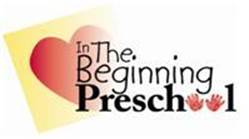 Date:______________________Donation Received by:_________________________________________________# of Bags Donated:________________Estimated Value:__________________Tax ID #91-1212737Date:______________________Donation Received by:_________________________________________________# of Bags Donated:________________Estimated Value:__________________Tax ID #91-1212737Date:______________________Donation Received by:_________________________________________________# of Bags Donated:________________Estimated Value:__________________Tax ID #91-1212737